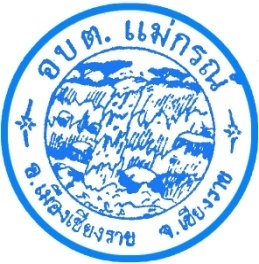 ส่วนที่ 2ส่วนที่ 2ส่วนที่ 2ส่วนที่ 2ส่วนที่ 2ส่วนที่ 2ข้อบัญญัติข้อบัญญัติข้อบัญญัติข้อบัญญัติข้อบัญญัติข้อบัญญัติ             เรื่อง             เรื่อง             เรื่องงบประมาณรายจ่ายงบประมาณรายจ่ายงบประมาณรายจ่ายงบประมาณรายจ่ายงบประมาณรายจ่ายงบประมาณรายจ่ายประจำปีงบประมาณ พ.ศ. 2563ประจำปีงบประมาณ พ.ศ. 2563ประจำปีงบประมาณ พ.ศ. 2563ประจำปีงบประมาณ พ.ศ. 2563ประจำปีงบประมาณ พ.ศ. 2563ประจำปีงบประมาณ พ.ศ. 2563            ของ            ของ            ขององค์การบริหารส่วนตำบลแม่กรณ์องค์การบริหารส่วนตำบลแม่กรณ์องค์การบริหารส่วนตำบลแม่กรณ์องค์การบริหารส่วนตำบลแม่กรณ์องค์การบริหารส่วนตำบลแม่กรณ์องค์การบริหารส่วนตำบลแม่กรณ์อำเภอเมืองเชียงราย  จังหวัดเชียงรายอำเภอเมืองเชียงราย  จังหวัดเชียงรายอำเภอเมืองเชียงราย  จังหวัดเชียงรายอำเภอเมืองเชียงราย  จังหวัดเชียงรายอำเภอเมืองเชียงราย  จังหวัดเชียงรายอำเภอเมืองเชียงราย  จังหวัดเชียงราย